Taiwan Business Indicators in October 2022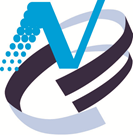 Press ReleaseNational Development Council (NDC)November 28, 2022In October 2022, the overall monitoring indicator continued to flash the “yellow-blue” signal, the total score increased 1 point to 18. The trend-adjusted leading index decreased for twelve consecutive months and the coincident index decreased for eight consecutive months, the government will be closely monitoring the economic situation. The Monitoring IndicatorsThe total score in October 2022 was 18, flashing the “yellow-blue” signal, which increased 1 point from 17 last month.Leading IndicatorsThe trend-adjusted leading index decreased by 0.97% in October 2022 to 95.63, falling for twelve consecutive months.Coincident IndicatorsThe trend-adjusted coincident index decreased by 1.34% in October 2022 to 95.05, falling for eight consecutive months.Lagging IndicatorsThe trend-adjusted lagging index decreased by 0.39% in October 2022 to 102.76, falling for three consecutive months. T~~ Next publication date: December 27 2022 ~~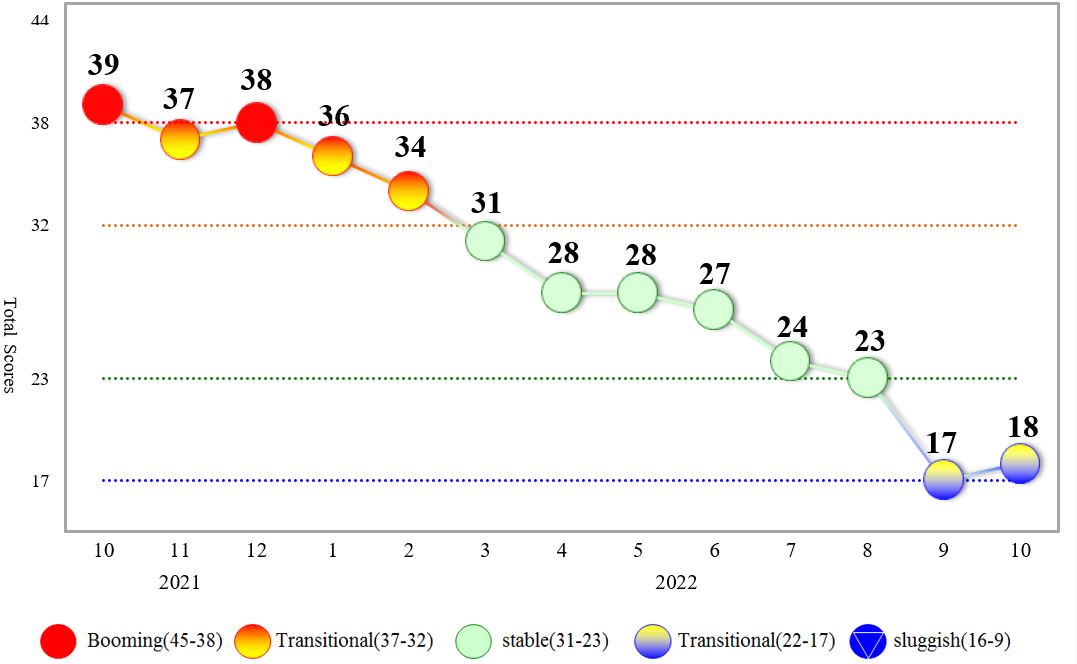 Figure 1  Total Scores in the Past Year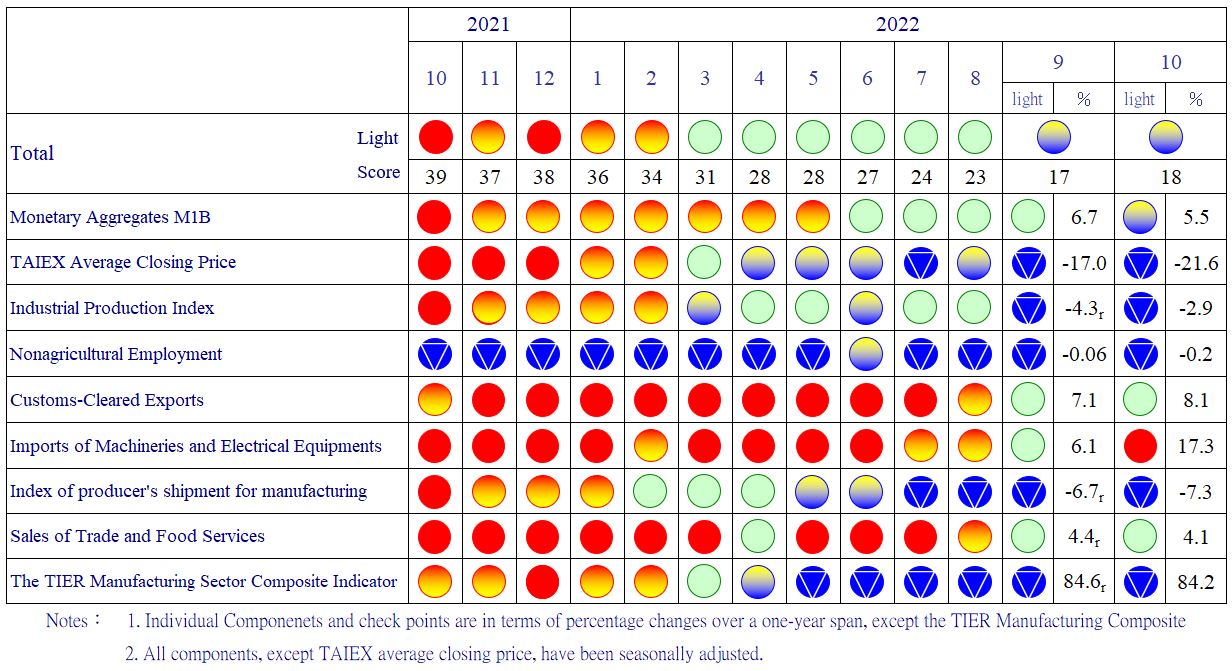 Figure 2  Monitoring Indicators       Table 1  Leading IndicatorsIndexNote：1. All components are passed through seasonal adjustment, trend-removal, smoothing and normalization.2. Diffusion Index of export orders by number of firms.3. Net accession rate is equal to accession rate minus separation rate.4. Including only housing, mercantile, business and service, industry warehousing.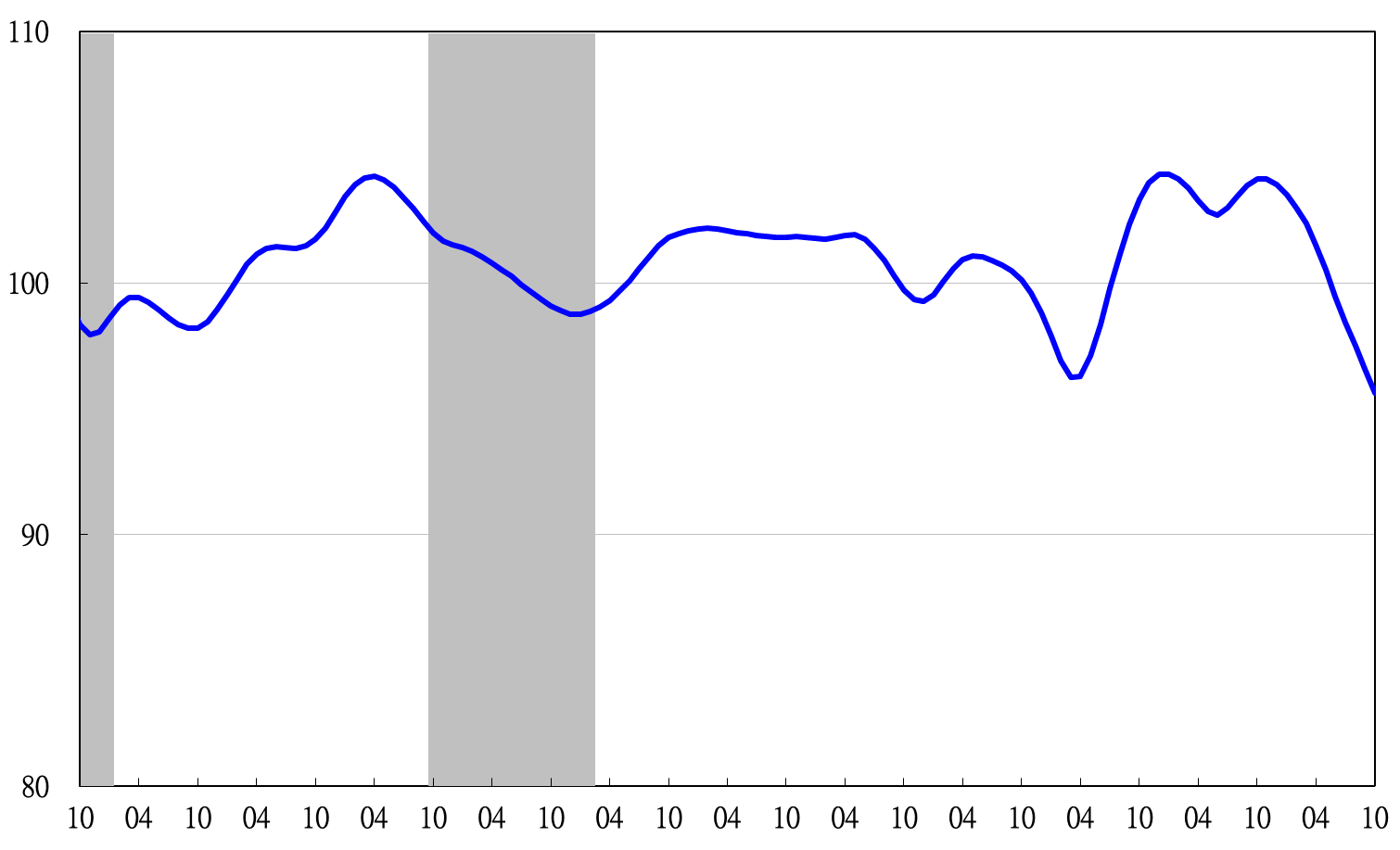 Figure 3  Trend-adjusted Leading IndexTable 2  Coincident IndicatorsIndex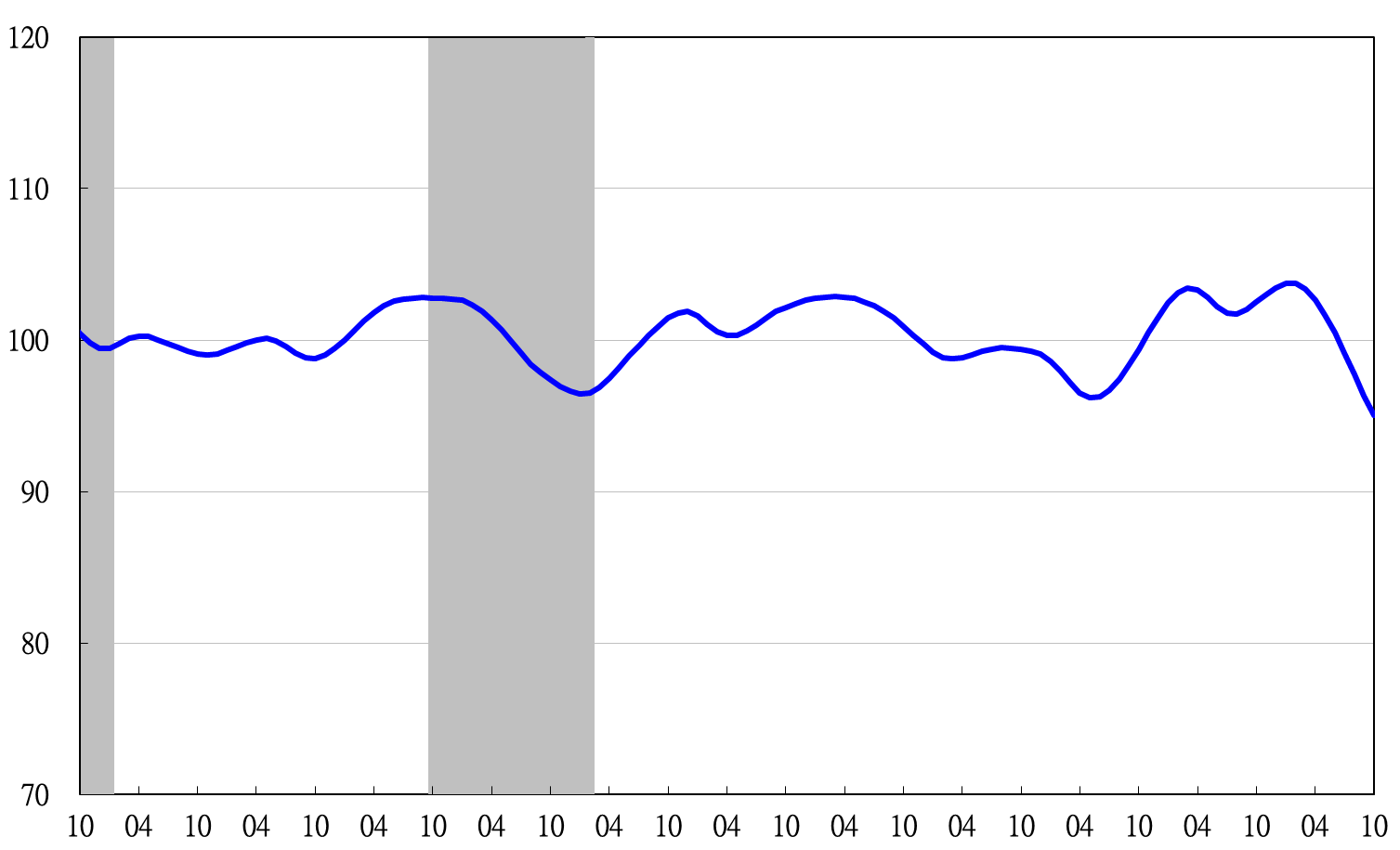 Figure 4  Trend-adjusted Coincident IndexTable 3  Lagging Indicators Index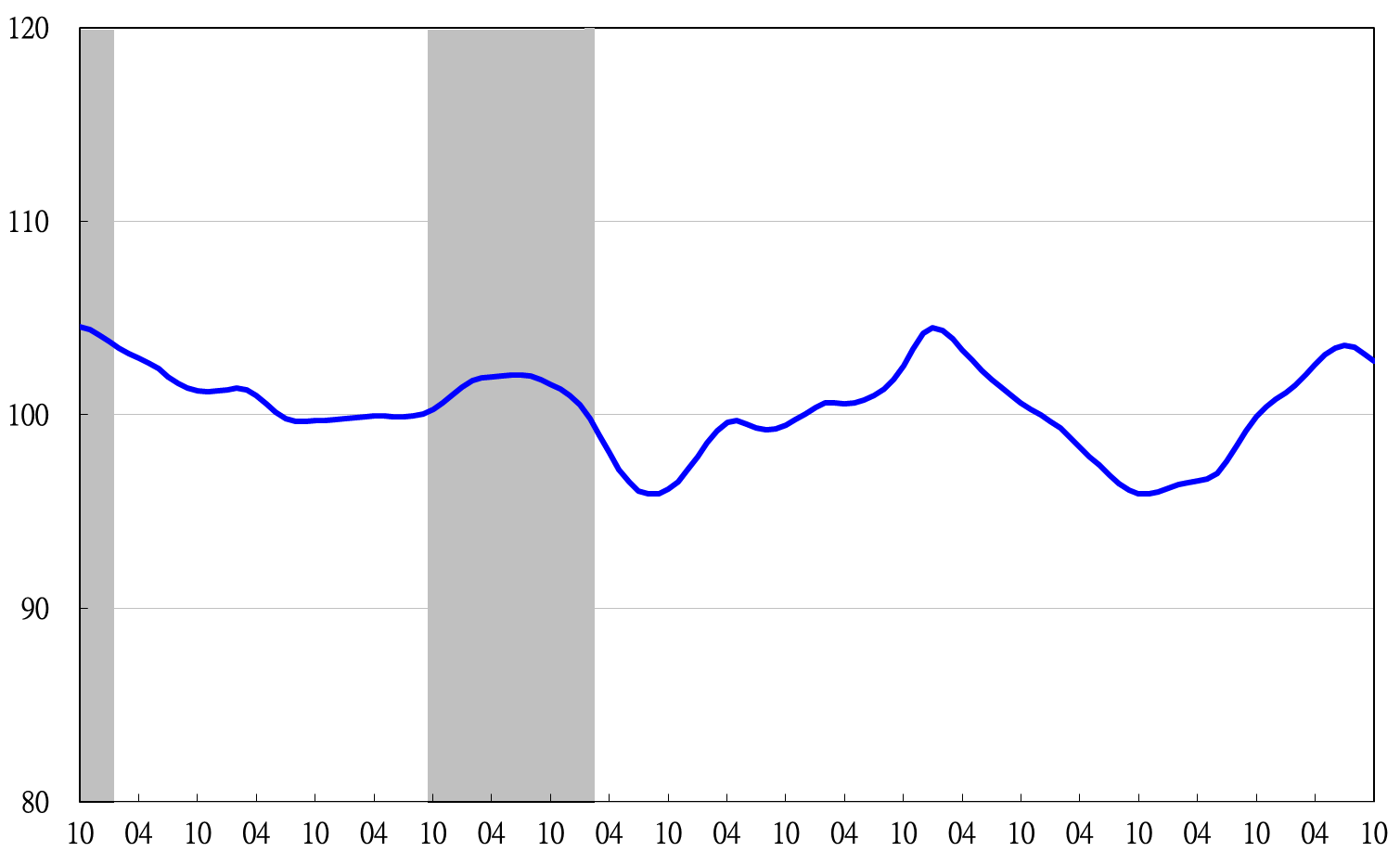 Figure 5  Trend-adjusted Lagging Index20222022202220222022202220222022AprMayJunJulAugAugSepOctTrend adjusted index101.53100.5399.4598.4498.4497.5096.5795.63Change from preceding month (%)-0.81-0.99-1.07-1.02-1.02-0.95-0.96 -0.97 Components1Diffusion Index of export orders299.9299.5199.0698.6098.6098.1497.68 97.21 Real monetary aggregates M1B 99.9599.7099.4799.2499.2499.0498.83 98.63 TAIEX average closing price 100.2499.9099.5299.1299.1298.7298.28 97.84 Net accession rate of employees on payrolls of industry and services 3 100.39100.28100.15100.01100.0199.8699.67 99.48 New housing construction started 4100.84100.63100.31100.06100.0699.9099.78 99.68 Real imports of semiconductor equipment 99.6499.7299.8599.9999.99100.14100.26 100.39 The TIER manufacturing sector composite indicator 99.8599.3498.8598.4098.4098.0097.64 97.29 2022202220222022202220222022AprMayJunJulAugSepOctTrend adjusted index102.66 101.67 100.47 99.13 97.72 96.35 95.05 Change from preceding month (%)-0.67 -0.97 -1.18 -1.33 -1.43 -1.41 -1.34 ComponentsIndustrial production index100.47 100.17 99.80 99.34 98.79 98.17 97.55 Electric power consumption 100.25 100.13 100.03 99.90 99.66 99.37 99.07 Index of producer’s shipment for manufacturing 100.34 99.89 99.39 98.84 98.26 97.65 97.04 Sales of trade and food services101.38 100.98 100.52 100.03 99.60 99.24 98.92 Nonagricultural employment 99.94 99.76 99.64 99.58 99.59 99.65 99.73 Real customs-cleared exports101.66 101.25 100.65 99.92 99.20 98.58 98.05 Real machineries and electrical equipments imports 100.58 100.36 100.04 99.65 99.22 98.79 98.40 2022202220222022202220222022AprMayJunJulAugSepOctTrend adjusted index102.59 103.09 103.43 103.57 103.46 103.16 102.76 Change from preceding month (%)0.55 0.48 0.33 0.14 -0.10 -0.30 -0.39 ComponentsUnemployment rate 100.60 100.56 100.53 100.53 100.55 100.58 100.61 The manufacturing unit output labor cost index100.27 100.83 101.31 101.65 101.84 101.89 101.88 Interbank overnight call-loan rate99.97 100.05 100.14 100.23 100.32 100.42 100.52 Loans and investments of financial institutions100.46 100.07 99.63 99.18 98.72 98.24 97.75 Inventory value for manufacturing101.42 101.73 101.99 102.16 102.21 102.20 102.15 